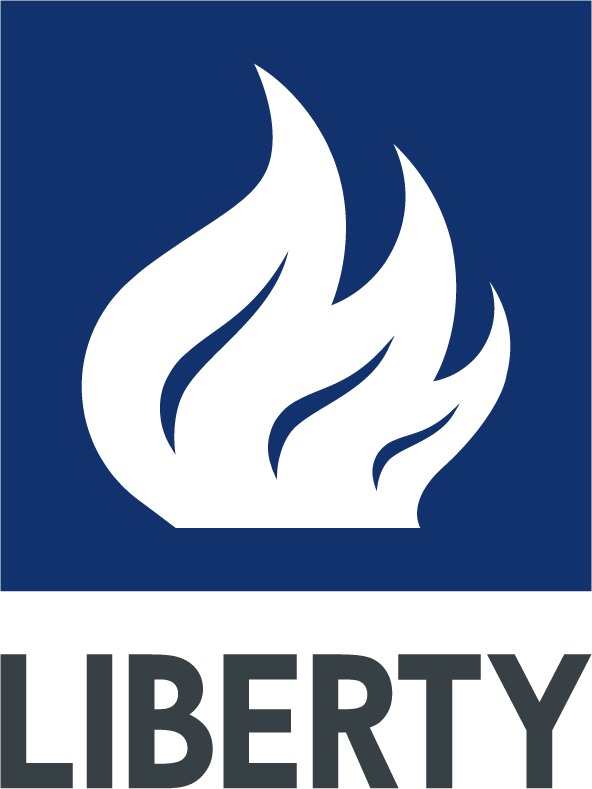 Pursuant to Article 479 paragraph of the Law on Trade Companies of the Republic of North Macedonia, the General Meeting of Shareholders of the company LIBERTY AD Skopje on 31.05.2021 adopted the following:D R A F TD E C I S I O NFor nomination of authorized auditorArticle 1The Company for audit, consulting and tax services DILOITTE DOO Skopje is appointed as authorized auditor of the annual accounts for the business year 2021 of the company LIBERTY AD Skopje.Article 2The authorized auditor of the financial statements for the business year 2021 of the company LIBERTY AD is appointed the Company for audit, consulting and tax services DILOITTE DOO Skopje.Article 3This decision shall enter into force on the day of its adoption.For the Assembly of LIBERTY AD Skopje,Chairman,_____________________Согласно член 479 став од Законот за трговските друштва на Република Северна Македонија, Собранието на акционери на друштвото ЛИБЕРТИ АД Скопје на ден 31.05.2021 година ја донесе следната:П р е д л о гО Д Л У К АЗа именување на овластен ревизорЧлен 1Друштвото за ревизиски, консалтинг и даночни услуги ДИЛОИТ ДОО Скопје се назначува за овластен ревизор на годишната сметка за деловната 2021 година на друштвото ЛИБЕРТИ АД Скопје.Член 2За овластен  ревизор на финансиските извештаи за деловната 2021 година на друштвото ЛИБЕРТИ АД, се избира Друштвото за ревизиски, консалтинг и даночни услуги ДИЛОИТ ДОО Скопје.Член 3Оваа одлука стапува на сила од денот на нејзиното донесување.Скопје, 28.05.2021 година	За Собрание на ЛИБЕРТИ АД Скопје,	 Претседавач,_____________________Pursuant to Article 384 paragraph 2 of the Law on Trade Companies of the Republic of North Macedonia, the General Meeting of Shareholders of the company LIBERTY AD Skopje on 31.05.2021 adopted the following:D R A F TD E C I S I O N For the adoption of the audit report, annual accounts, financial statements, audited annual accounts and financial statements and the annual report on the work of the companyArticle 1The audit report, annual accounts, financial statements, audited annual account and financial statements and the annual report of the company for the business year 2020 are adopted.Article 2This decision shall enter into force on the day of its adoption.For the Assembly of LIBERTY AD Skopje,Chairman,_____________________Согласно член 384 став 2 од Законот за трговските друштва на Република Северна Македонија, Собранието на акционери на друштвото ЛИБЕРТИ АД Скопје на ден 31.05.2021 година ја донесе следната:П р е д л о гО Д Л У К АЗа усвојување на ревизорскиот извештај, годишната сметка, финансиските извештаи, ревидираната годишна сметка и финансиски извештаи  и годишниот извештај за работа на друштвотоЧлен 1Се усвојуваат ревизорскиот извештај, годишната сметка, финансиските извештаи, ревидираната годишна сметка и финансиски извештаи и годишниот извештај за работа на друштвото за деловната 2020 година.Член 2Оваа одлука стапува на сила од денот на нејзиното донесување.Скопје, 28.05.2021 година	За Собрание на ЛИБЕРТИ АД Скопје,	 Претседавач,_____________________Pursuant to Article 384 paragraph 2 item 3 and paragraph 5 of the Law on Trade Companies of the Republic of Northern Macedonia, the General Meeting of Shareholders of the company LIBERTY AD Skopje on 31.05.2021 adopted the following:D R A F TD E C I S I O N 
For approval of the work of Ms. Todorka Ristovska Chief Executive Officer of the CompanyArticle 1The work of Ms. Todorka Ristovska, Chief Executive Officer of the Company is approved.Article 2This decision shall enter into force on the day of its adoption.For the Assembly of LIBERTY AD Skopje,Chairman,_____________________Согласно член 384 став 2 точка 3 и став 5 од Законот за трговските друштва на Република Северна Македонија, Собранието на акционери на друштвото ЛИБЕРТИ АД Скопје на ден 31.05.2021 година ја донесе следната:П р е д л о гО Д Л У К АЗа одобрување на работата на Г-ѓа Тодорка Ристовска Главен Извршен Директор на ДруштвотоЧлен 1Се одобрува работата на  Г-ѓа Тодорка Ристовска, Главен Извршен Директор на Друштвото.Член 2Оваа одлука стапува на сила од денот на нејзиното донесување.Скопје, 28.05.2021 година	За Собрание на ЛИБЕРТИ АД Скопје,	 Претседавач,_____________________Pursuant to Article 384 paragraph 2 item 3 and paragraph 5 of the Law on Trade Companies of the Republic of Northern Macedonia, the General Meeting of Shareholders of the company LIBERTY AD Skopje on 31.05.2021 adopted the following:D R A F TD E C I S I O N 
Approving the work of Mr. Virinder Bahadur Garg, Independent and non-executive member of the Company's Board of DirectorsArticle 1The work of Mr. Virinder Bahadur Garg, Independent and non-executive member of the Company is approved.Article 2This decision shall enter into force on the day of its adoption.For the Assembly of LIBERTY AD Skopje,Chairman,_____________________Согласно член 384 став 2 точка 3 и став 5 од Законот за трговските друштва на Република Северна Македонија, Собранието на акционери на друштвото ЛИБЕРТИ АД Скопје на ден 31.05.2021 година ја донесе следната:П р е д л о гО Д Л У К АЗа одобрување на работата на Г-дин Вириндер Бахадур Гарг, Независен и неизвршен  член  на Одборот на Директори на ДруштвотоЧлен 1Се одобрува работата на  Г-дин Вириндер Бахадур Гарг, Независен и неизвршен  член  на Одборот на Директори на Друштвото.Член 2Оваа одлука стапува на сила од денот на нејзиното донесување.Скопје, 28.05.2021 година	За Собрание на ЛИБЕРТИ АД Скопје,	 Претседавач,_____________________Pursuant to Article 384 paragraph 2 item 3 and paragraph 5 of the Law on Trade Companies of the Republic of Northern Macedonia, the General Meeting of Shareholders of the company LIBERTY AD Skopje on 31.05.2021 adopted the following:D R A F TD E C I S I O N 
For approval of the work of Mr. Sanjeev Gupta, Non-Executive Member of the Board of Directors of the CompanyArticle 1The work of Mr. Sanjeev Gupta, Non-Executive Member of the Board of Directors of the Company is approved.Article 2This decision shall enter into force on the day of its adoption.For the Assembly of LIBERTY AD Skopje,Chairman,_____________________Согласно член 384 став 2 точка 3 и став 5 од Законот за трговските друштва на Република Северна Македонија, Собранието на акционери на друштвото ЛИБЕРТИ АД Скопје на ден 31.05.2021 година ја донесе следната:П р е д л о гО Д Л У К АЗа одобрување на работата на Г-дин Санјеев Гупта, Неизвршен член  на Одборот на Директори на ДруштвотоЧлен 1Се одобрува работата на Г-дин Санјеев Гупта, Неизвршен член  на Одборот на Директори на Друштвото.Член 2Оваа одлука стапува на сила од денот на нејзиното донесување.Скопје, 28.05.2021 година	За Собрание на ЛИБЕРТИ АД Скопје,	 Претседавач,_____________________Pursuant to Article 384 paragraph 2 of the Law on Trade Companies of the Republic of North Macedonia, the General Meeting of Shareholders of the company LIBERTY AD Skopje on 31.05.2021 adopted the following:D R A F TD E C I S I O NFor coverage of the lossArticle 1The profit for the business year 2020 in the amount of 1.868.582.651,00 MKD will cover the part from accumulated losses from previous year, as follow:Article 2This decision shall enter into force on the day of its adoption.For the Assembly of LIBERTY AD Skopje,Chairman,_____________________Согласно член 384 став 2 од Законот за трговските друштва на Република Северна Македонија, Собранието на акционери на друштвото ЛИБЕРТИ АД Скопје на ден 31.05.2021 година ја донесе следната:П р е д л о гО Д Л У К АЗа покривање на загубатаЧлен 1Добивката од деловната 2020 година во износ од 1.868.582.651,00 денари покрива дел од пренесената загуба од претходни години и тоа:Член 2Оваа одлука стапува на сила од денот на нејзиното донесување.Скопје, 28.05.2021 година	За Собрание на ЛИБЕРТИ АД Скопје,	 Претседавач,_____________________Pursuant to Article 367 paragraph 2 and Article 383 paragraph 1 item 3 of the Law on Trade Companies the Assembly of the Company LIBERTY AD Skopje at the session held on 31.05.2021, adopted the following:D R A F TD E C I S I O Nfor election of a new member of the Board of DirectorsThe person Hunter Iain Mark with passport number 559582634 IS ELECTED as a non-executive and independent member of the Board of Directors of the Company LIBERTY AD Skopje.This Decision shall enter into force on the day of its adoption.Pursuant to Article 363 paragraph 10 of the Law on Trade Companies, the person Todorka Ristovska - Executive Member of the Board of Directors with personal number 2511968455046, IS AUTHORIZED and OBLIGED to conduct the registration of this Decision in the Central Register of RNM.For the Assembly of LIBERTY AD Skopje,Chairman,_____________________Согласно член 367 став 2 и член 383 став 1 точка 3 од Законот за трговските друштва, Собранието на Друштвото ЛИБЕРТИ АД Скопје на  седницата одржана на ден 31.05.2021 година, ја донесе следната:П р е д л о гО Д Л У К Аза избор на нов член на Одбор на директориЛицето Хунтер Иаин Марк со број на пасош 559582634 СЕ ИЗБИРА за неизвршен и независен член на Одборот на директори на Друштвото ЛИБЕРТИ АД Скопје.Оваа Одлука влегува во сила со денот на донесувањето. Согласно член 363 став 10 од Законот за трговски друштва, СЕ ОВЛАСТУВА и СЕ ЗАДОЛЖУВА лицето Тодорка Ристовска - Извршен член на Одборот на директори со ЕМБГ 2511968455046, да го спроведе уписот на оваа Одлука во Централниот регистар на РСМ.Скопје, 28.05.2021 година	За Собрание на ЛИБЕРТИ АД Скопје,	 Претседавач,_____________________Pursuant to Article 367 paragraph 2 and Article 383 paragraph 1 item 3 of the Law on Trade Companies the Assembly of the Company LIBERTY AD Skopje at the session held on 31.05.2021, adopted the following:D R A F TD E C I S I O Nfor election of a new member of the Board of DirectorsThe person Aggarwal Ajay Kumar with passport number 548475559 IS ELECTED as a non-executive member of the Board of Directors of the Company LIBERTY AD Skopje.This Decision shall enter into force on the day of its adoption.Pursuant to Article 363 paragraph 10 of the Law on Trade Companies, the person Todorka Ristovska - Executive Member of the Board of Directors with personal number 2511968455046, IS AUTHORIZED and OBLIGED to conduct the registration of this Decision in the Central Register of RNM.For the Assembly of LIBERTY AD Skopje,Chairman,_____________________Согласно член 367 став 2 и член 383 став 1 точка 3 од Законот за трговските друштва, Собранието на Друштвото ЛИБЕРТИ АД Скопје на  седницата одржана на ден 31.05.2021 година, ја донесе следната:П р е д л о гО Д Л У К Аза избор на нов член на Одбор на директориЛицето Аггарвал Аџај Кумар со број на пасош 548475559 СЕ ИЗБИРА за неизвршен член на Одборот на директори на Друштвото ЛИБЕРТИ АД Скопје.Оваа Одлука влегува во сила со денот на донесувањето. Согласно член 363 став 10 од Законот за трговски друштва, СЕ ОВЛАСТУВА и СЕ ЗАДОЛЖУВА лицето Тодорка Ристовска - Извршен член на Одборот на директори со ЕМБГ 2511968455046, да го спроведе уписот на оваа Одлука во Централниот регистар на РСМ.Скопје, 28.05.2021 година	За Собрание на ЛИБЕРТИ АД Скопје,	 Претседавач,_____________________